USER MANUELSOLAR PRO SERIESINVERTERContent1. Installation Instruction	22. Appearance	33. Description of panel	54. Function and setting	65. Connection	76. Care and maintenance	97. Solution for difficult situation	98. Technical parameter	101. Installation InstructionOpen upAfter opening the package, please check the accessories, including 1 pc of user manual. And please make sure that the inverter is well-protected after transportation, if any damage:Note: component miss, do not turn on the machine, feedback to the carrier and distributor.1).Please retain the packing material, those can be used for next delivery if needed. 2).This series of products is heavy (check attachment as reference), please handle carefully when carrying.1-2. Installation notice1).Install in an area of well-ventilated, free of water, burning gas and corrosive stuff.2).Not good to stand on sides, should keep good air inlet from front panel’s bottom and side face of machine, air outlet from back panel’s fan.3).Environment temperature should remain from 0 to 40 centigrade.4).When disassembling and operating under low temperature, it may cause water condense, should not turn on until sides of machine being dry, or it will be shock risk.5).Install the inverter near mains socket or PROitch, in order to pull out mains supply plug to cut off power easily when meeting emergency.Attention:< Loading should be turned off before connecting to inverter and turned on the loading one by one after connection completed.< Connect inverter to accessible socket with over-current protection.< All power sockets should link with ground protection.< Inverter may have electricity whether input power cable inserts to mains socket or not. Turning off the inverter does not guarantee electricity does not exist. To ensure no output, should turn off all PROitches and cut the mains power.< To load inductive appliances such as electromotor, displayer and laser printer, inverter capacity should be two times compared to rated power of the load.Appearance1KW-4KW series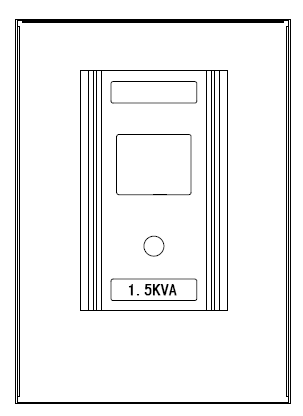 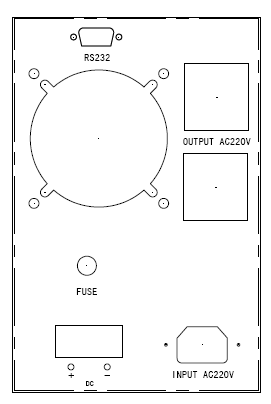                    1-1.5KW  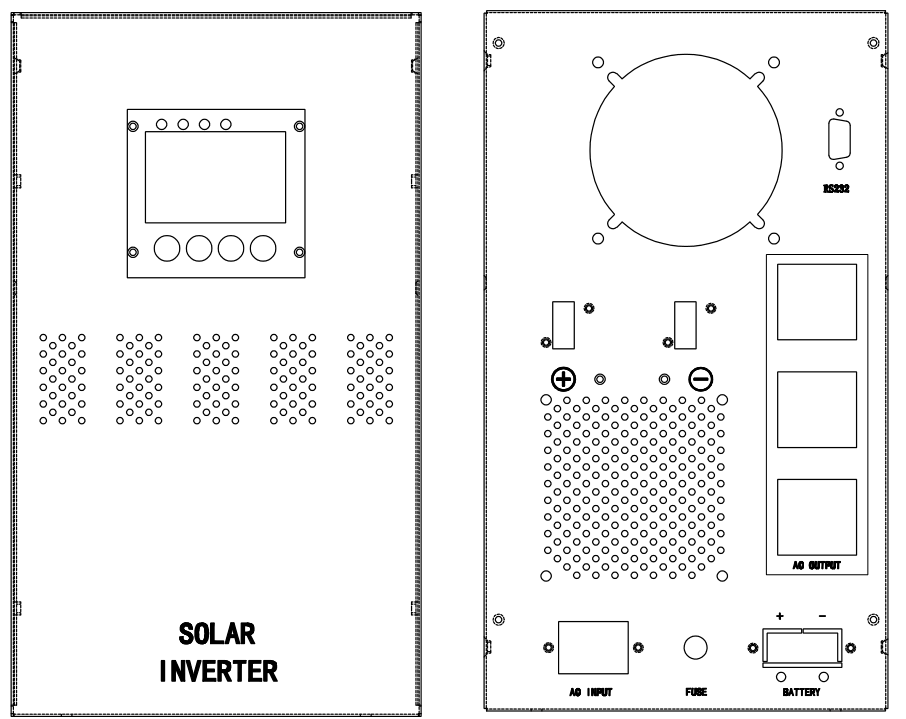                      2KW-4KW4KW-10KW series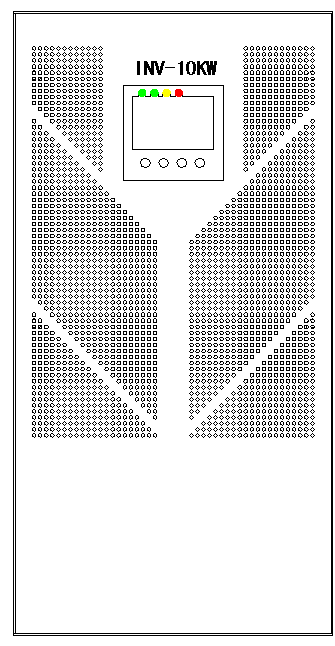 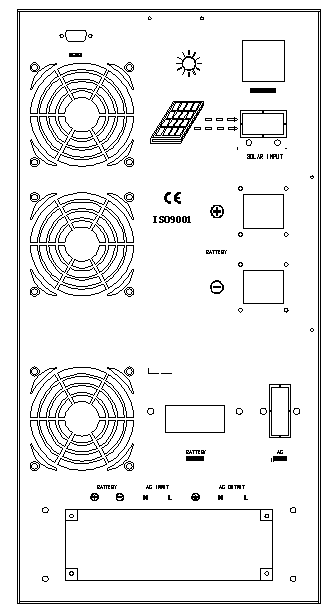 3. Description of panelDetail of LCD1 Input Voltage   2 Working Mode   3 Output Voltage4 Solar Panel     5 Battery Status   6 Loading Application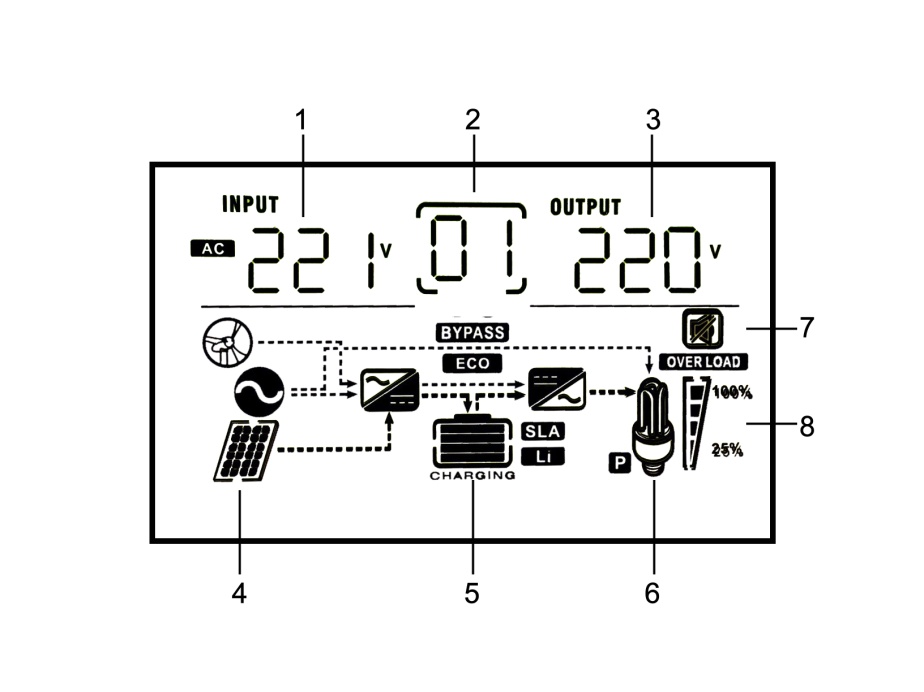 7 Silent Mode    8 Loading StatusDetail of indicate lamp & button4. Function and settingON/OFF Button: Press for 3 seconds to turn on and 5 seconds turn off.ENTER Button: Press for 5 seconds start to set Mode P0 to P4. PROitch through UP & DOWN button.Mode P0- Pre-set. Press ENTER 2 times to end up setting. Auto Exit after 10 seconds' no-ops.Mode P1- Power supply setting. 01- AC supply in priority, 02- Energy saving. 03- Battery supply in priority, PROitch through UP & DOWN and select through ENTER button.Mode P2- Battery Type setting. PROitch through UP & DOWN and select battery type through ENTER button.Mode P3- Charging Current 0-35A selecting. 0-20%-40%-60%-80%-100%, Maximum is 35A, Minimum 0A.Mode P4- Voice setting. PROitch the Buzzer through UP & DOWN and select through ENTER button.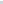 5. ConnectionAttention:Terminal and output plug are both available to connect the load. Output plug can only allow the loading under 1500W. Loading over 1500W should connect to terminal.Solar wiring diagram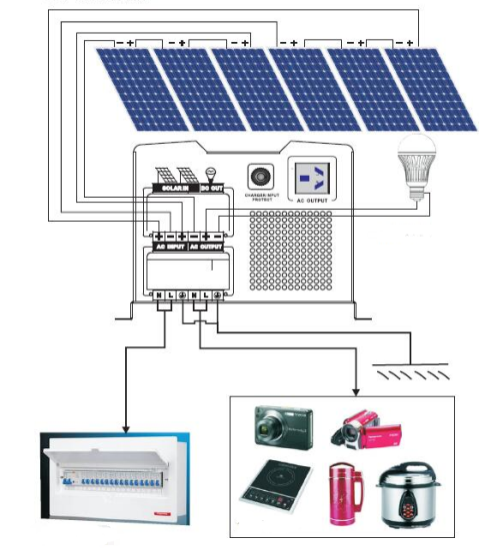 Note：If connect to generator, must follow the steps below：Start generator, after it go stably, connect its output port to inverter’s input port (to be sure there isn’t any load connecting to inverter at this moment).Start the inverter, connect the loads one by one.Choose generator with 2 or 3 times capacity compared to inverter. Solar inverter’s panel and connection is different from common model.The voltage of solar panel should follow the Technical parameter.Back panel connectionNote：If connect to generator, must follow the steps below：Start generator, after it go stably, connect its output port to inverter’s input port (to be sure there isn’t any load connecting to inverter at this moment).Start the inverter, connect the loads one by one.Choose generator with 2 or 3 times capacity compared to inverter. Solar inverter’s panel and connection is different from common model.The voltage of solar panel should follow the Technical parameter.6. Care and maintenance ●This series of inverter fairly needs maintenance. Turn to battery charge mode to extend the life of battery.●discharge and charge the batteries at least 1 time every 6 months. Charging time should not be less than 12 hours. ●In high temperature area, battery should be charged and discharged every 2 months and standard charging time is not less than 12 hours.●Basically batteries works 3-5 years, should replace when working not well.●Ask professionals to replace the batteries.Note：Before replacing battery, must PROitch off battery, inverter and mains supply.Put off the metal object like ring, watch etc.Use insulated tool and avoid putting any tool and metal object on battery.When connecting battery, it may strike some unharmful sparks.Do not make converse connection.7. Solution for difficult situation Technical parameter（1）（2）INPUTAC input voltageHzoutput frequency / Working modeOUTPUTAC output voltageBATT. CAPACITYBattery working condition and capacityLOADLoad powerNORMALAC input at normal statusFAULTFalse signal lightBATTERYBattery mode25%--100%Overload condition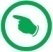 ENTER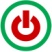 ON/OFF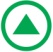 UP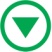 DOWNPositionFloat(V)PositionFloat(V)U0=Gel U.S.A13.7VU4=Gel European13.8VU1=A.G .M.113.4VU5=Open lead acid13.8VU2=A.G .M.213.7VU6=Calcium (open)13.6VU3=Sealed lead Acid13.6VBATTERY NegativeBattery negative polarity connectionBATTERY PositiveBattery positive polarity connectionAC INPUTAC input connectionAC OUTPUTUniversal socket output or terminal outputFUSE AC INPUTAc input voltage over current protectionFUSE AC OUTPUTAc output voltage over current protectionFalseCauseSolutionNo city power inputRecoverable fuse popupPress fuse backTerminal heatingFault or loose connectionReconnectAuto PROitch off with loadsBattery no power or overloadCharge battery or reduce loadsPROitch on failureFault connection with city power or batteryCheck connection with battery or reconnectAlarm when PROitch onBattery no energy or overloadCharge battery or reduce loadsBuzzer screams 2 secs every 3 secsOver temperature alarm (85℃-alarm，90℃-shut down)Check if fan or vents jammedFan’s speed not stableSmart control according to temperatureLeave itMODELMODELPRO1000VAPRO1500VAPRO1500VAPRO2000VAPRO2000VAPRO2000VAPRO3000VAPRO3000VAPRO3000VAPRO4000VARATED CAPACITYRATED CAPACITY1000W1500W1500W1500W1500W1500W2000W2000W2000W3000WINPUTVOLTAGE(85-135)//(165-275)VAC(85-135)//(165-275)VAC(85-135)//(165-275)VAC(85-135)//(165-275)VAC(85-135)//(165-275)VAC(85-135)//(165-275)VAC(85-135)//(165-275)VAC(85-135)//(165-275)VAC(85-135)//(165-275)VAC(85-135)//(165-275)VACINPUTFREQUENCY40~60HZ40~60HZ40~60HZ40~60HZ40~60HZ40~60HZ40~60HZ40~60HZ40~60HZ40~60HZOUTPUTVOLTAGEAC110V/120V//220V/230V±2%（BATTERY MODE）AC110V/120V//220V/230V±2%（BATTERY MODE）AC110V/120V//220V/230V±2%（BATTERY MODE）AC110V/120V//220V/230V±2%（BATTERY MODE）AC110V/120V//220V/230V±2%（BATTERY MODE）AC110V/120V//220V/230V±2%（BATTERY MODE）AC110V/120V//220V/230V±2%（BATTERY MODE）AC110V/120V//220V/230V±2%（BATTERY MODE）AC110V/120V//220V/230V±2%（BATTERY MODE）AC110V/120V//220V/230V±2%（BATTERY MODE）OUTPUTFREQUENCY50/60HZ±2%（BATTERY MODE）50/60HZ±2%（BATTERY MODE）50/60HZ±2%（BATTERY MODE）50/60HZ±2%（BATTERY MODE）50/60HZ±2%（BATTERY MODE）50/60HZ±2%（BATTERY MODE）50/60HZ±2%（BATTERY MODE）50/60HZ±2%（BATTERY MODE）50/60HZ±2%（BATTERY MODE）50/60HZ±2%（BATTERY MODE）OUTPUT WAVEFORMOUTPUT WAVEFORMPURE SINEWAVEPURE SINEWAVEPURE SINEWAVEPURE SINEWAVEPURE SINEWAVEPURE SINEWAVEPURE SINEWAVEPURE SINEWAVEPURE SINEWAVEPURE SINEWAVEEFFICIENCYEFFICIENCY＞80%＞80%＞80%＞80%＞80%＞80%＞80%＞80%＞80%＞80%BATTERYBATTERYOPTIONALOPTIONALOPTIONALOPTIONALOPTIONALOPTIONALOPTIONALOPTIONALOPTIONALOPTIONALBATTERY RATED VOLTAGEBATTERY RATED VOLTAGE12/24/48/96VDC12/24/48/96VDC12/24/48/96VDC12/24/48/96VDC12/24/48/96VDC24/48/96VDC24/48/96VDC24/48/96VDC24/48/96VDC24/48/96VDCMAX AC CHARGING CURRENTMAX AC CHARGING CURRENT0-40A(OPTIONAL)0-40A(OPTIONAL)0-40A(OPTIONAL)0-40A(OPTIONAL)0-40A(OPTIONAL)0-40A(OPTIONAL)0-40A(OPTIONAL)0-40A(OPTIONAL)0-40A(OPTIONAL)0-40A(OPTIONAL)SOLAR INPUT VOLTAGESOLAR INPUT VOLTAGEPWM (12V TO 25V, 24V TO 50V, 48V TO 80V)MPPT (12/24/48V TO 72V/150V)PWM (12V TO 25V, 24V TO 50V, 48V TO 80V)MPPT (12/24/48V TO 72V/150V)PWM (12V TO 25V, 24V TO 50V, 48V TO 80V)MPPT (12/24/48V TO 72V/150V)PWM (12V TO 25V, 24V TO 50V, 48V TO 80V)MPPT (12/24/48V TO 72V/150V)PWM (12V TO 25V, 24V TO 50V, 48V TO 80V)MPPT (12/24/48V TO 72V/150V)PWM (12V TO 25V, 24V TO 50V, 48V TO 80V)MPPT (12/24/48V TO 72V/150V)PWM (12V TO 25V, 24V TO 50V, 48V TO 80V)MPPT (12/24/48V TO 72V/150V)PWM (12V TO 25V, 24V TO 50V, 48V TO 80V)MPPT (12/24/48V TO 72V/150V)PWM (12V TO 25V, 24V TO 50V, 48V TO 80V)MPPT (12/24/48V TO 72V/150V)PWM (12V TO 25V, 24V TO 50V, 48V TO 80V)MPPT (12/24/48V TO 72V/150V)SOLAR CHARGE CURRENTSOLAR CHARGE CURRENT10A/20A/30A/50A/100A (OPTIONAL)10A/20A/30A/50A/100A (OPTIONAL)10A/20A/30A/50A/100A (OPTIONAL)10A/20A/30A/50A/100A (OPTIONAL)10A/20A/30A/50A/100A (OPTIONAL)10A/20A/30A/50A/100A (OPTIONAL)10A/20A/30A/50A/100A (OPTIONAL)10A/20A/30A/50A/100A (OPTIONAL)10A/20A/30A/50A/100A (OPTIONAL)10A/20A/30A/50A/100A (OPTIONAL)PROTECTPROTECTOVERLOAD,SHORT CIRCUIT,BATTERY HIGH AND LOW VOLTAGE AND AC INPUT HIGH AND LOW VOLTAGE PROTECTIONOVERLOAD,SHORT CIRCUIT,BATTERY HIGH AND LOW VOLTAGE AND AC INPUT HIGH AND LOW VOLTAGE PROTECTIONOVERLOAD,SHORT CIRCUIT,BATTERY HIGH AND LOW VOLTAGE AND AC INPUT HIGH AND LOW VOLTAGE PROTECTIONOVERLOAD,SHORT CIRCUIT,BATTERY HIGH AND LOW VOLTAGE AND AC INPUT HIGH AND LOW VOLTAGE PROTECTIONOVERLOAD,SHORT CIRCUIT,BATTERY HIGH AND LOW VOLTAGE AND AC INPUT HIGH AND LOW VOLTAGE PROTECTIONOVERLOAD,SHORT CIRCUIT,BATTERY HIGH AND LOW VOLTAGE AND AC INPUT HIGH AND LOW VOLTAGE PROTECTIONOVERLOAD,SHORT CIRCUIT,BATTERY HIGH AND LOW VOLTAGE AND AC INPUT HIGH AND LOW VOLTAGE PROTECTIONOVERLOAD,SHORT CIRCUIT,BATTERY HIGH AND LOW VOLTAGE AND AC INPUT HIGH AND LOW VOLTAGE PROTECTIONOVERLOAD,SHORT CIRCUIT,BATTERY HIGH AND LOW VOLTAGE AND AC INPUT HIGH AND LOW VOLTAGE PROTECTIONOVERLOAD,SHORT CIRCUIT,BATTERY HIGH AND LOW VOLTAGE AND AC INPUT HIGH AND LOW VOLTAGE PROTECTIONTRANSFER TIMETRANSFER TIME≤4MS≤4MS≤4MS≤4MS≤4MS≤4MS≤4MS≤4MS≤4MS≤4MSCAPACITY OF OVERLOADCAPACITY OF OVERLOAD110-125% TURN TO BYPASS AFTER 60 SECS,150%MAINTAIN 10S AND THEN SHUT DOWN110-125% TURN TO BYPASS AFTER 60 SECS,150%MAINTAIN 10S AND THEN SHUT DOWN110-125% TURN TO BYPASS AFTER 60 SECS,150%MAINTAIN 10S AND THEN SHUT DOWN110-125% TURN TO BYPASS AFTER 60 SECS,150%MAINTAIN 10S AND THEN SHUT DOWN110-125% TURN TO BYPASS AFTER 60 SECS,150%MAINTAIN 10S AND THEN SHUT DOWN110-125% TURN TO BYPASS AFTER 60 SECS,150%MAINTAIN 10S AND THEN SHUT DOWN110-125% TURN TO BYPASS AFTER 60 SECS,150%MAINTAIN 10S AND THEN SHUT DOWN110-125% TURN TO BYPASS AFTER 60 SECS,150%MAINTAIN 10S AND THEN SHUT DOWN110-125% TURN TO BYPASS AFTER 60 SECS,150%MAINTAIN 10S AND THEN SHUT DOWN110-125% TURN TO BYPASS AFTER 60 SECS,150%MAINTAIN 10S AND THEN SHUT DOWNCOMMUNICATION PORTCOMMUNICATION PORTRS-232/USB(OPTIONAL)RS-232/USB(OPTIONAL)RS-232/USB(OPTIONAL)RS-232/USB(OPTIONAL)RS-232/USB(OPTIONAL)RS-232/USB(OPTIONAL)RS-232/USB(OPTIONAL)RS-232/USB(OPTIONAL)RS-232/USB(OPTIONAL)RS-232/USB(OPTIONAL)OPERATING ENVIROMENTTEMPERATURE-40~55℃-40~55℃-40~55℃-40~55℃-40~55℃-40~55℃-40~55℃-40~55℃-40~55℃-40~55℃OPERATING ENVIROMENTHUMIDITY10%-90%10%-90%10%-90%10%-90%10%-90%10%-90%10%-90%10%-90%10%-90%10%-90%CASE SIZE:L*W*H(mm)CASE SIZE:L*W*H(mm)380*140*215380*140*215380*140*215380*140*215430*195*360430*195*360430*195*360430*195*360430*195*360430*195*360PACKAGE SIZE:L*W*H(mm)PACKAGE SIZE:L*W*H(mm)490*405*285490*405*285490*405*285490*405*285535*250*410535*250*410535*250*410535*250*410535*250*410535*250*410N.W/G.W(kg)N.W/G.W(kg)15/18kg15/18kg18/21kg18/21kg20/21kg20/21kg20/21kg23/26kg26/29kg26/29kgMODELMODELPRO5000VAPRO6250VAPRO7500VAPRO10000VARATED CAPACITYRATED CAPACITY4000W5000W6000W8000WINPUTVOLTAGE(85V-135V)/(165-265)VAC(85V-135V)/(165-265)VAC(85V-135V)/(165-265)VAC(85V-135V)/(165-265)VACINPUTFREQUENCY45-65HZ45-65HZ45-65HZ45-65HZOUTPUTVOLTAGEAC110V/120V//220V/230V±2%（BATTERY MODE）AC110V/120V//220V/230V±2%（BATTERY MODE）AC110V/120V//220V/230V±2%（BATTERY MODE）AC110V/120V//220V/230V±2%（BATTERY MODE）OUTPUTFREQUENCY50/60HZ±1%（BATTERY MODE）50/60HZ±1%（BATTERY MODE）50/60HZ±1%（BATTERY MODE）50/60HZ±1%（BATTERY MODE）OUTPUT WAVEFORMOUTPUT WAVEFORMPURE SINEWAVEPURE SINEWAVEPURE SINEWAVEPURE SINEWAVEEFFICIENCYEFFICIENCY＞85%＞85%＞85%＞85%BATTERYBATTERYOPTIONALOPTIONALOPTIONALOPTIONALBATTERY RATED VOLTAGEBATTERY RATED VOLTAGE12/24/48VDC12/24/48VDC24/48/96VDC24/48/96VDCMAX AC CHARGING CURRENTMAX AC CHARGING CURRENT0-40A(OPTIONAL)0-40A(OPTIONAL)0-40A(OPTIONAL)0-40A(OPTIONAL)SOLAR INPUT VOLTAGESOLAR INPUT VOLTAGEPWM (12V TO 25V, 24V TO 50V, 48V TO 80V)MPPT (12/24/48V TO 72V/150V)PWM (12V TO 25V, 24V TO 50V, 48V TO 80V)MPPT (12/24/48V TO 72V/150V)PWM (12V TO 25V, 24V TO 50V, 48V TO 80V)MPPT (12/24/48V TO 72V/150V)PWM (12V TO 25V, 24V TO 50V, 48V TO 80V)MPPT (12/24/48V TO 72V/150V)SOLAR CHARGE CURRENTSOLAR CHARGE CURRENT10A/20A/30A/50A/100A (OPTIONAL)10A/20A/30A/50A/100A (OPTIONAL)10A/20A/30A/50A/100A (OPTIONAL)10A/20A/30A/50A/100A (OPTIONAL)PROTECTPROTECTOVERLOAD,SHORT CIRCUIT,BATTERY HIGH AND LOW VOLTAGE AND AC INPUT HIGH AND LOW VOLTAGE PROTECTIONOVERLOAD,SHORT CIRCUIT,BATTERY HIGH AND LOW VOLTAGE AND AC INPUT HIGH AND LOW VOLTAGE PROTECTIONOVERLOAD,SHORT CIRCUIT,BATTERY HIGH AND LOW VOLTAGE AND AC INPUT HIGH AND LOW VOLTAGE PROTECTIONOVERLOAD,SHORT CIRCUIT,BATTERY HIGH AND LOW VOLTAGE AND AC INPUT HIGH AND LOW VOLTAGE PROTECTIONTRANSFER TIMETRANSFER TIME≤4MS≤4MS≤4MS≤4MSCAPACITY OF OVERLOADCAPACITY OF OVERLOAD110-125% TURN TO BYPASS AFTER 60 SECS,150%MAINTAIN 10S AND THEN SHUT DOWN110-125% TURN TO BYPASS AFTER 60 SECS,150%MAINTAIN 10S AND THEN SHUT DOWN110-125% TURN TO BYPASS AFTER 60 SECS,150%MAINTAIN 10S AND THEN SHUT DOWN110-125% TURN TO BYPASS AFTER 60 SECS,150%MAINTAIN 10S AND THEN SHUT DOWNCOMMUNICATION PORTCOMMUNICATION PORTRS-232/USB(OPTIONAL)RS-232/USB(OPTIONAL)RS-232/USB(OPTIONAL)RS-232/USB(OPTIONAL)OPERATING ENVIROMENTTEMPERATURE-40~55℃-40~55℃-40~55℃-40~55℃OPERATING ENVIROMENTHUMIDITY10%-90%10%-90%10%-90%10%-90%CASE SIZE:L*W*H(mm)CASE SIZE:L*W*H(mm)535*265*585mm535*265*585mm535*265*585mm535*265*585mmPACKAGE SIZE:L*W*H(mm)PACKAGE SIZE:L*W*H(mm)665*375*765mm665*375*765mm665*375*765mm665*375*765mmN.W/G.W(kg)N.W/G.W(kg)38/42kg42/45kg45/50kg50/55kg